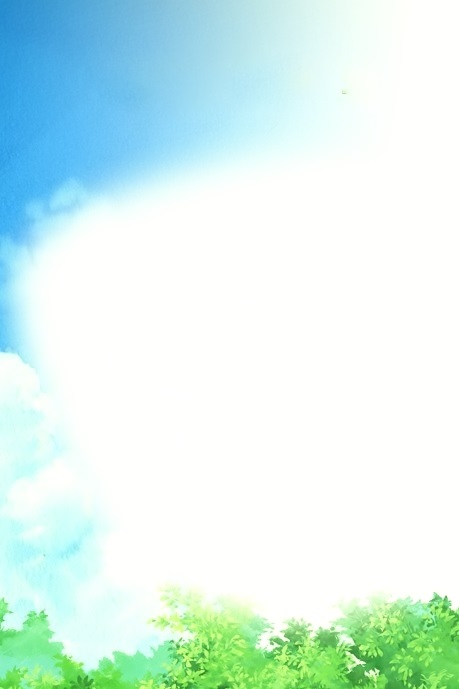 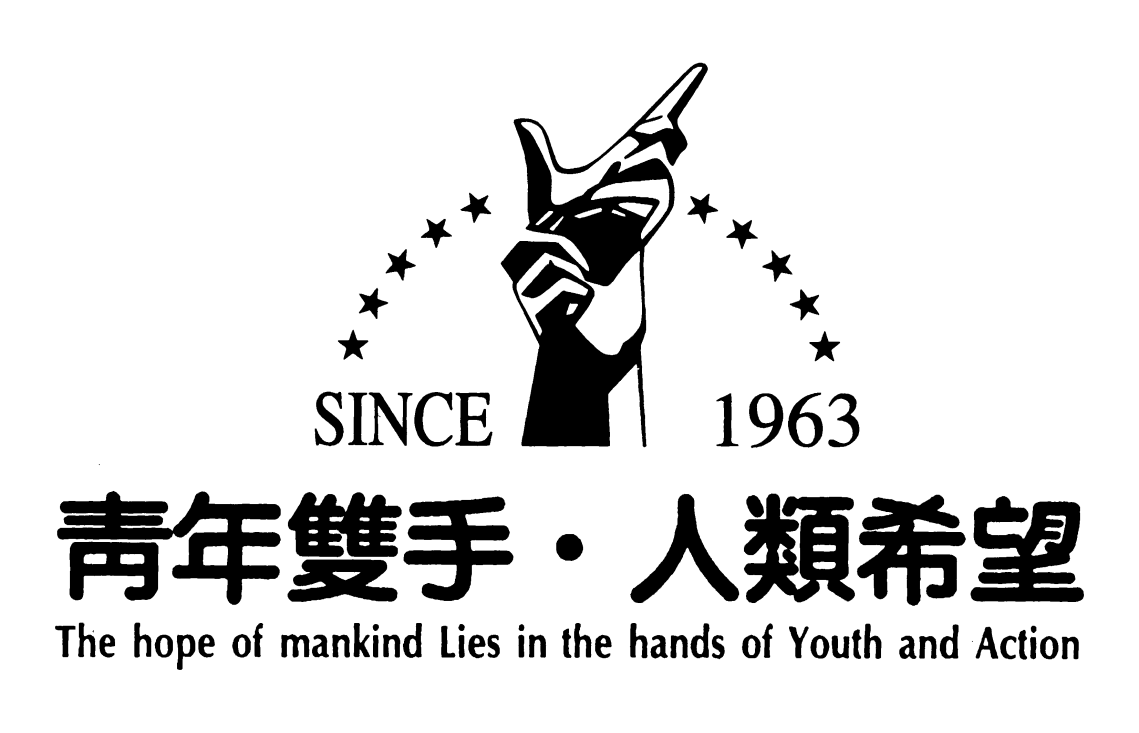 2015年8月24-25日指導單位：教育部青年發展署主辦單位：財團法人十大傑出青年基金會《發現城市綠洲-台北尋旅踏查》辦理單位指導單位：教育部青年發展署主辦單位：財團法人十大傑出青年基金會協辦單位：寶藏巖國際藝術村台北市士林區富洲社區發展協會財團法人媒體識讀教育基金會與青年事務相關團體、在地文化、教育等組織單位。理念與特色作家卡爾維諾所寫的《看不見的城市》，是一本關於城市的小說，也是關於城市的隨筆寓言。而之所以寫這本書的緣故，則是因為「在越來越難以把城市當做城市來生活的時刻，獻給城市的最後一首愛情詩。」書中馬可•波羅向忽必略可汗描繪了形色的城市：記憶的城市、欲望的城市、符號的城市、貿易的城市、死亡的城市、隱蔽的城市等等，但其實這都是同一個城市—關於威尼斯的片片段段。「發現城市綠洲-臺北尋旅踏查」便是以此作為旅程的發想規劃，將重新定義城市的生活樣貌，帶領遊者走入城市中的各個區域切面，透過不同於一般景點的尋訪探索，得以認識隱沒在城市光鮮麗幻背後的各式樣貌，關於遺忘、關於荒落、關於本真、關於歷史的種種一切，而後再將其總歸統合，綜言之，本旅程最大的意義特色，即是對於城市生活的再發現與體認，探掘城市多樣的風華面貌。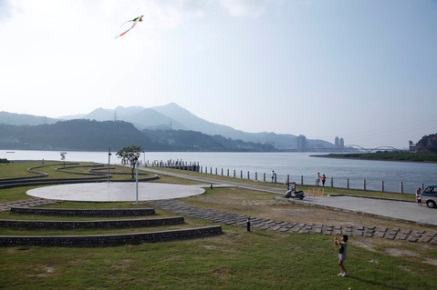 目的引領青年拾回【張望】的能力：藉由認識在地議題與文化，培養青年成為有意識的行動者，憑藉寬廣的視野與行動參與，在新的時代環境下重新探尋發現城市的多元生活樣貌，關心公共議題及知識解放與作用生活的接軌，並期盼青年建立【闡述】和【組織連結】的能力，落實在地關懷的【行動實踐力】。參與對象及人數15歲至30歲，熱愛台灣在地文化的青年成員為主，至多20人。活動時間暫訂為104年8至24日至，共2天1夜。活動地點以台北市地區為主，包括社子島區域及寶藏巖共生聚落等。活動內容達人背景資料簡介及達人推薦行程之推薦文字寶藏巖之達人導覽為李哲宇先生，其為寶藏巖駐村藝術團體差事劇團的演員、編劇及導演，曾有規劃導覽寶藏巖藝術村之經驗，帶領民眾與國小學童參觀此一歷史、藝術共生聚落，現亦就讀於清華大學社會學博士班，對於寶藏巖之歷史文化有其獨特之觀點及掌握，特過其之導覽及解說，從歷史、藝術、社會都市學等觀點切入，可以更為深入掌握此一共生聚落的點滴與脈絡。☆寶藏巖導覽簡介與推薦景點位於公館鬧區旁的「寶藏巖國際藝術村」其歷史軸線除了包含市定古蹟的寶藏巖寺，更泛指從此廟附近延伸出的歷史聚落，其主要由六〇及七〇年代所興建的違章建築所形成。這些建築依山傍水而建，蜿蜒錯落且複雜，呈現台灣特殊的聚落樣貌。爾後則因各界人士爭取保留，成為現今的「寶藏巖國際藝術村」，除了原始的居民外，更有招徠許多藝術家駐村，為一共生聚落，是台北市相當具有特色之地。預計規畫的導覽景點如下：寶藏巖寺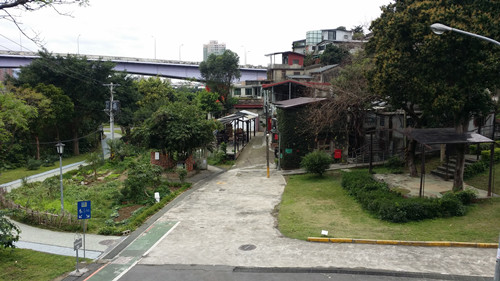 差事劇團尖蚪咖啡店小本書書店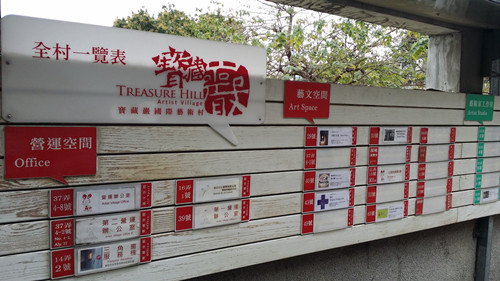 她的實驗空間閣樓寶藏巖青年會所二皿設計「南國再見 南國再見」電影場景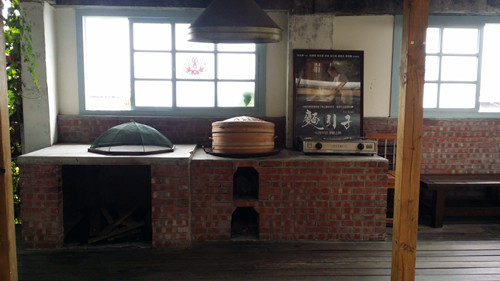 「麵引子」電影場景寶藏巖軍事歷史遺跡11.寶藏巖居民建築特色預期效益培養20位青年學子藉由遊學台灣在地生活的深度導覽旅遊體驗，探索台灣文化和多元視野，建立對於土地的認識及責任。有別於坊間的旅遊觀光行程，透過走訪城市中較具發展脈絡特色區域，重新認識與發現台北城更不一樣的地方故事，進而反思當代城市發展過程中的意義與價值。藉由觀光、參訪區域之特殊性，讓學員得以實際接觸、觀察更不一樣的城市生活樣貌，並藉由深入地走覽、體驗行程，豐厚並增進學員自我的生命經驗，拓展更寬闊的在地觀。經由主題性的規劃行程與講堂分享，讓青年學子能夠更為關注城市議題，培養青年學員之公民社會意識，並化為持續性之社會行動，未來願意更主動之參與社會，敦促城市向善發展強調責任旅遊之重要價值，並於整體行程中遵循該旅遊之永續目的，增加青年對於責任旅遊的瞭解與實踐。報名資訊☆即日起至7/31日報名截止， 預計招收20位名額，額滿截止。☆採線上報名，敬請連結青年發展署-青年旅遊網填寫報名資料http://youthtravel.tw/events_1_content.php?id=1637&secureChk=98038bb3b0145d3731d9496105cf4e9e     ☆報名聯絡人：周立恆先生0911-283123  02-23218198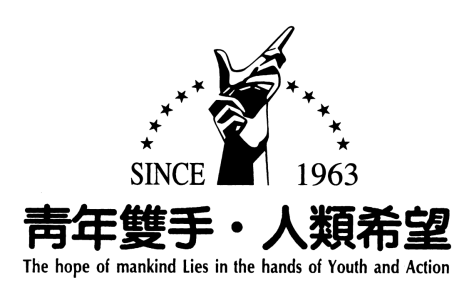 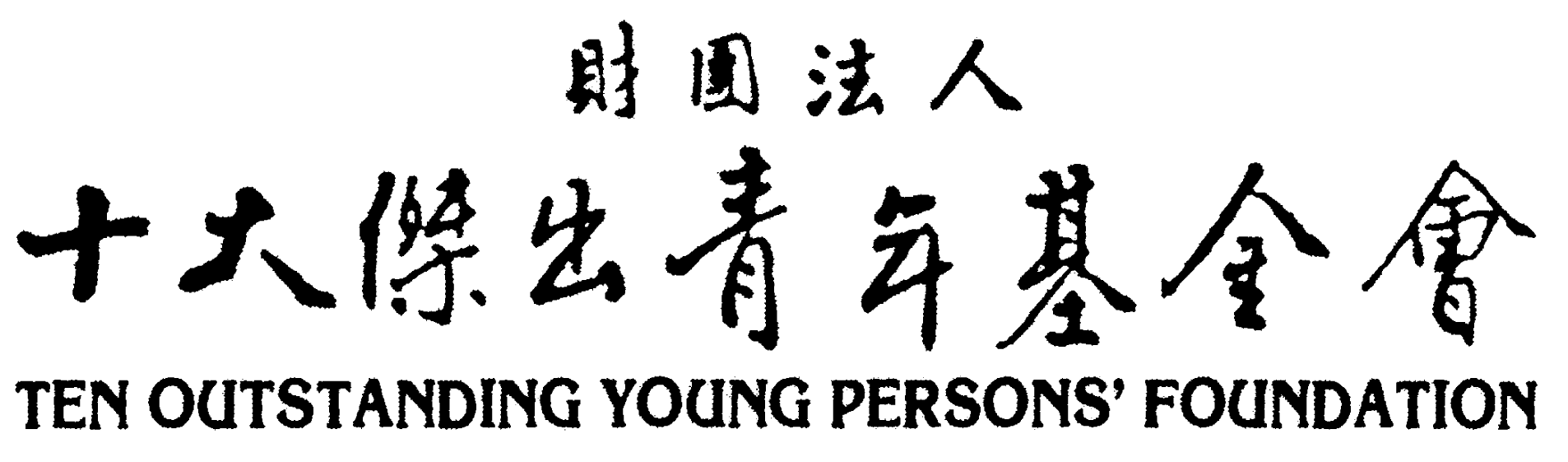 第一天第一天第一天第一天第一天第一天時間地點地點內容類別類別0830-0900台北火車站東三門口集合台北火車站東三門口集合學員報到學員報到學員報到0900-0930台北火車站東三門口集合台北火車站東三門口集合行程說明行程說明行程說明0930-1020車程時間車程時間車程時間車程時間車程時間1030-1230社子島區域社子島區域參觀社子島社區，認識在地歷史與聚落故事觀光旅遊觀光旅遊1230-1330午餐時間午餐時間午餐時間午餐時間午餐時間1400-1600社子島區域社子島區域協助在地社區進行綠化營造工作，以及親身進行農耕勞動公益服務/DIY實作公益服務/DIY實作1630-1800社子島區域社子島區域騎自行車漫遊社子島，觀賞濕地、河口生態，以及欣賞夕照之美。體能探索/觀光旅遊體能探索/觀光旅遊1800-1900晚餐時間晚餐時間晚餐時間晚餐時間晚餐時間1900-2100社子島區域社子島區域影片欣賞與討論：社子島紀錄片-看不見的島 公共討論公共討論2100-2130車程返回劍潭活動中心車程返回劍潭活動中心車程返回劍潭活動中心車程返回劍潭活動中心車程返回劍潭活動中心2200休息時間休息時間休息時間休息時間休息時間第二天第二天第二天第二天第二天時間時間地點內容類別0800-08300800-0830劍潭青年活動中心起床時間起床時間0830-09300830-0930早餐時間早餐時間早餐時間0930-10300930-1030車程時間車程時間車程時間1030-12001030-1200寶藏巖共生聚落城市論壇：寶藏巖的故事，從流離者之家到藝術家之村公共討論1200-13001200-1300午餐時間午餐時間午餐時間1310-15101310-1510寶藏巖共生聚落參觀寶藏巖之歷史建築觀音廟、住村藝術展覽，老屋等建築與人文空間。達人導覽1520-16001520-1600寶藏巖共生聚落學員分享、交流心得時間公共討論1600-16501600-1650車程返回台北車站車程返回台北車站車程返回台北車站1650-1650-賦歸賦歸賦歸《本會成立任務》◎協助國際青年商會中華民國總會甄選及表揚十大傑出青年。◎推廣十大傑出青年當選人苦幹實幹的精神。◎針對十傑當選人舉辦各項服務。◎鼓勵青年服務社會的相關研究。◎與世界各地傑出華人青年及團體的經驗交流。◎與世界各國傑出青年團體的經驗交流。◎推展國內青年及青少年輔導與服務工作。◎其他與青年相關活動的企劃與推行。財團法人十大傑出青年基金會中華民國政府(85)青輔四字第400216號函核准登記會址：10056臺北市金山南路一段65號2樓電話：02-23218198  傳真：02-23213102網址：http://www.persons.org.tw (http://toyp.org.tw)E-mail：toypfoundation@gmail.com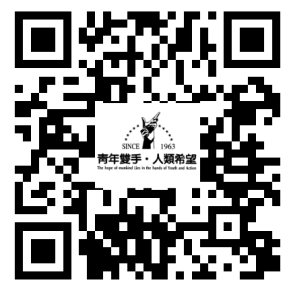 